6.7 - Lengths with Secants, Tangents, and ChordsDetermine the value of x.Fun with Factoring!10.  			11.  				12.  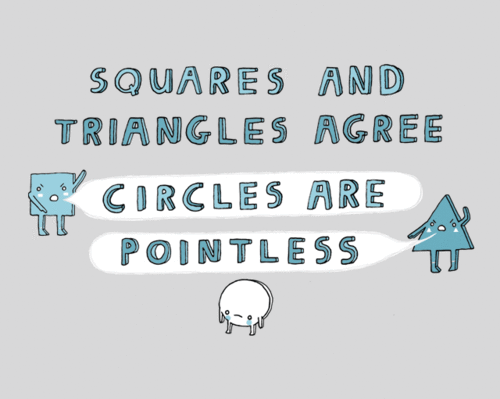 Name ______________________________________________                            Math 3 Unit 6: Circles6.1 - Arc Length and Area of a Sector Find each requested measurement.1.  radius = 7 ft, central angle = 18°				2.  radius = 2 in, central angle 240°     Find arc length.						     Find area of sector.3.  central angles = 130°, arc length = 14 cm			4.  area of sector = 116π cm2, central angle = 110°     Find radius.						     Find diameter.
5.  arc length = 8π cm, radius = 20 cm			6.  radius = 2 m, central angle = 103°    Find central angle.						     Find arc length.7.  area of sector = 17π cm2, central angle = 75°		8.  circumference = 4π in, central angle = 87°    Find radius.							     Find area of sector.9.  Find area of sector.					10.  Find arc length.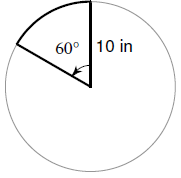 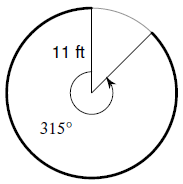 Fun With Factoring!11.  				12.  				13.  			6.6 - Angles Formed By Secants, Tangents, and ChordsSolve for x.Fun With Factoring!10.  			11.  				12.  6.5 - TangentsDetermine if line AB is tangent to the circle. Determine the perimeter of each polygon. Assume lines that appears tangent is tangent.Find the indicated side and angle measures. Assume lines that appears  tangent is tangent.Fun with Factoring10.    				11.  			12.  6.2 - Equation of a CircleFor #1 − 4, determine the equation of a circle with the given center and radius.1.  center: ; radius = 5 in				2.  center: ; radius = 3 ft3.  center: ; radius =  km				4.  center: ; radius = 36 cm5.  Find the equation of a circle with center point and containing the point .  For #6 − 9, determine the equation of a circle in standard form.  Then determine the center and radius.6.    					7.   8.    					9.    Fun with Factoring10.  				11.  				12.  6.3 - Inscribed AnglesFind the value of each variable. For each circle, the dot represents the center.Find each indicated measure for M.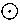 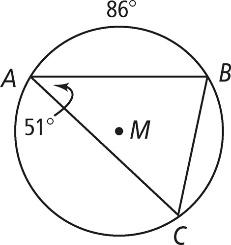 10.  m∠B				11.  m∠C12.    				13.      OMG - No Fun with Factoring today!!!!  You’re welcome.6.4 - ChordsSolve for the variable.Fun With Factoring!9.  				10.  			11.  1.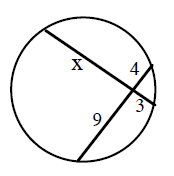 2.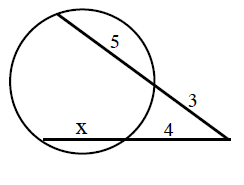 3.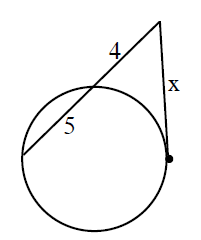 4.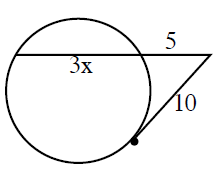 5.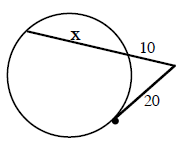 6.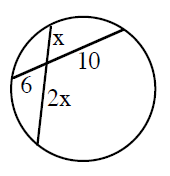 7.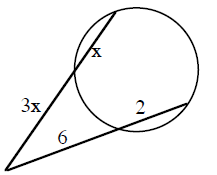 8.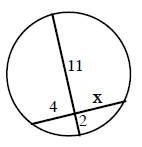 9.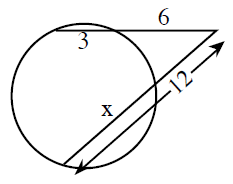 April 10Arc length and area of sectorHW: worksheet 6.1April 11Equation of a circleHW: worksheet 6.2April 12Inscribed anglesHW: worksheet 6.3April 13ChordsHW: worksheet 6.4April 16QUIZ!!TangentsHW: worksheet 6.5April 17Angles formed by secants, tangents, and chordsHW: worksheet 6.6April 18Lengths formed by secants, tangents, and chordsHW: worksheet 6.7April 19Review for testHW: finish reviewApril 20TEST!!!1.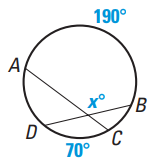 2.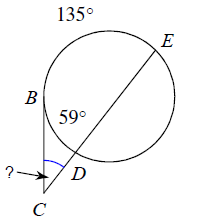 3.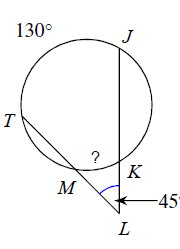 4.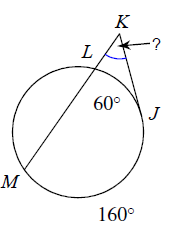 5.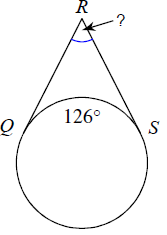 6.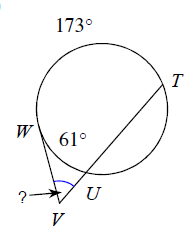 7.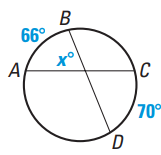 8.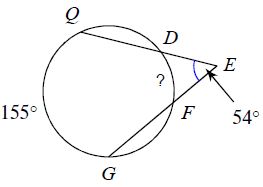 9.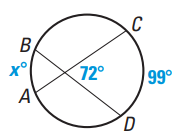 1.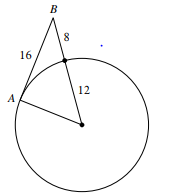 2.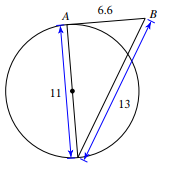 3.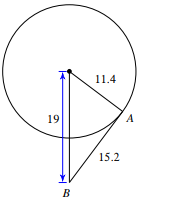 4.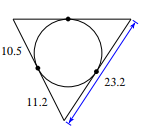 5.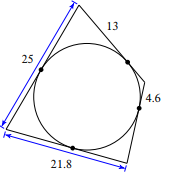 6.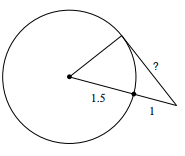 7.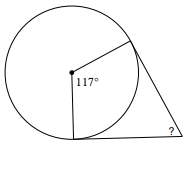 8.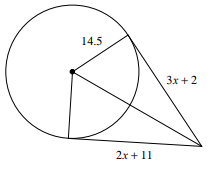 9.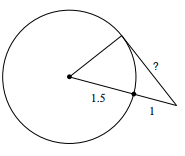 1.  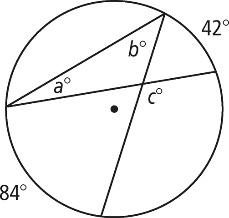 2.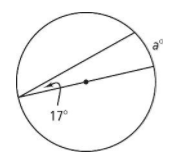 3.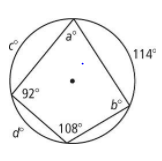 4.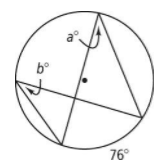 5.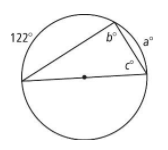 6.  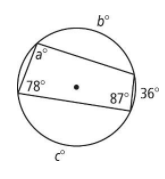 7.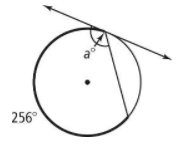 8.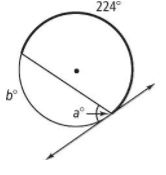 9.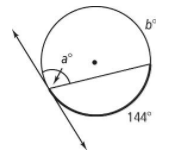 1.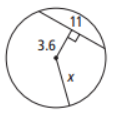 2.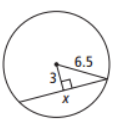 3.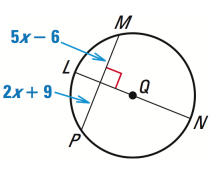 4.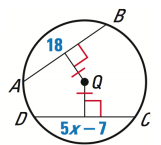 5.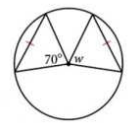 6.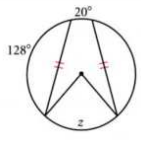 7.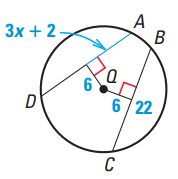 8.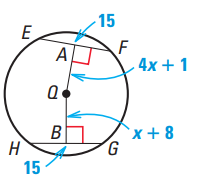 